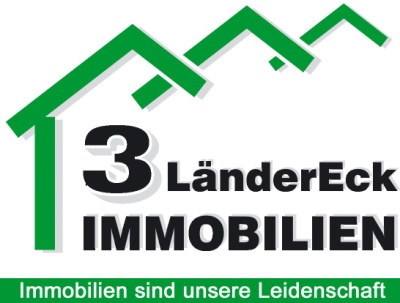 Erstbezug!Große 2-Zimmer Wohnung mit Abstellraum, PKW-Stellplatz und Hoffläche im Zentrum von Rennerod zu vermieten Exposé : 06010021Mietpreis: 495,00 € + NK Mietpreis Stellplatz: 30,00 €Wohnfläche: ca. 70m²Lage: Zentrale jedoch ruhige Lage in Rennerod Objektbeschreibung:Die angebotene Mietwohnung befindet sich im Erdgeschoss eines 5-Familienhauses und verfügt über einen separaten Eingang. Diese besteht aus einem großen Wohnzimmer, mit offener Küche und Essbereich, einem großzügigen Schlafzimmer mit Ankleideraum, einer Abstellkammer, einem Hauswirtschaftsraum,  sowie einer Gäste-Toilette und einem Bad. (Bad & WC getrennt) Die Wohnung wurde umfassend renoviert und hat den Standard eines Neubaus. Diese wurde mit neuen, hochwertigen Laminat- & Fliesenböden sowie neuen Sanitäranlagen ausgestattet. Beheizt wird die Wohnung durch Erdgas. Anschlüsse für die Waschmachine befinden sich im Hauswirtschaftsraum.Zur Wohnung gehört noch ein eigener Hofbereich, welcher als Terrasse genutzt werden kann, sowie ein eigener PKW-Stellplatz Bezugsfrei ab 01.12.2021 Kaution: 3 KaltmonatsmietenSonstiges:Rennerod verfügt über eine sehr gute Verkehrsanbindung durch die B54, B255 und die Autobahn A3 ca. 20 Km entfernt. Alle Einkaufsmöglichkeiten, sowie eine gute ärztliche Versorgung, Kindergarten und Schulen sind ebenfalls vorhanden. Ebenso gibt es ein großes Freizeitangebot für Kinder und Erwachsene jeder Altersklasse in und um Rennerod.Für Rückfragen stehen wir Ihnen gern unter 02771-8196616 zur Verfügung!